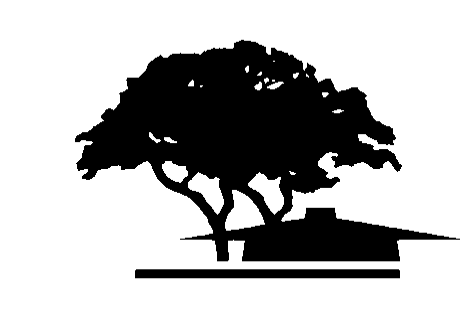 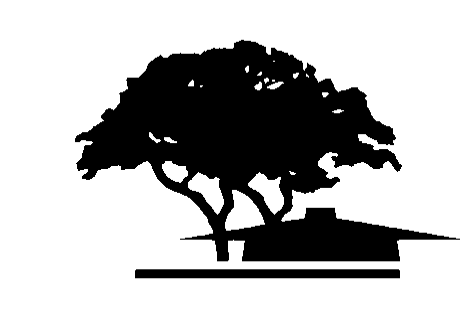 PURPOSE:  		Participatory Governance Leaders MeetingLOCATION:		Administration Building  /  Room 1901  /  President’s Conference RoomTIME:			1:30 – 3:00 PM  /  First and Third WednesdaysINFORMATIONAL MEMOS (posted to website for review)ITEMTIMETOPICSLEADERSEXPECTED OUTCOME11:30-1:40Approve Meeting Minutes – October 05, 2016PaRC Tri-ChairsApproval21:40-1:50General Announcements & RemindersPaRC Tri-Chairs31:50-2:00IP&B Taskforce Recommendations – 2nd ReadLaManqueApproval42:00-2:10Program Creation ProposalsHumanities Certificate – 2nd ReadNon-Credit EMT Certificate – 1st ReadVariousApproval52:10-2:20Instructional Faculty Prioritization for 2016-2017 – 2nd ReadLaManqueApproval62:20-2:30Core Mission Workgroup Objectives Template for 2016-2017 – 2nd ReadPaRC Tri-ChairsApproval72:30-2:40Workforce & Grants Expenditure Planning – 2nd ReadWorkforce Tri-ChairsApproval82:40-2:50Program Review Annual & Comprehensive Templates – 1st ReadPRC Tri-Chairs92:50-3:00Associated Students of Foothill College (ASFC) UpdateASFC RepresentativesBasic Skills Workgroup Reflections from 2015-2016Student Equity Workgroup Reflections from 2015-2016Workforce Workgroup Reflections from 2015-2016Transfer Workgroup Reflections from 2015-2016Operations Planning Committee Reflections from 2015-2016